 Medical Front Office Assistant Occupations 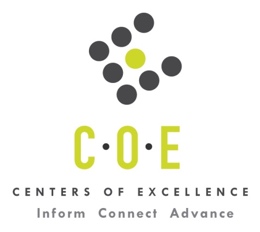 Labor Market Information ReportEvergreen Valley CollegePrepared by the San Francisco Bay Center of Excellence for Labor Market ResearchDecember 2019RecommendationBased on all available data, there appears to be a significant undersupply of Medical Front Office Assistant workers compared to the demand for this cluster of occupations in the Bay region and in the Silicon Valley sub-region (Santa Clara County). There is a projected annual gap of about 5,879 students in the Bay region and 1,512 students in the Silicon Valley Sub-Region.This report also provides student outcomes data on employment and earnings for programs on TOP 1208.20 - Administrative Medical Assisting in the state and region. It is recommended that these data be reviewed to better understand how outcomes for students taking courses on this TOP code compare to potentially similar programs at colleges in the state and region, as well as to outcomes across all CTE programs at Evergreen Valley College and in the region. IntroductionThis report profiles Medical Front Office Assistant Occupations in the 12 county Bay region and in the Silicon Valley sub-region for a proposed new program at Evergreen Valley College. Occupational DemandTable 1. Employment Outlook for Medical Front Office Assistant Occupations in Bay RegionSource: EMSI 2019.3Bay Region includes Alameda, Contra Costa, Marin, Monterey, Napa, San Benito, San Francisco, San Mateo, Santa Clara, Santa Cruz, Solano and Sonoma CountiesTable 2. Employment Outlook for Medical Front Office Assistant Occupations in Silicon Valley Sub-RegionSource: EMSI 2019.3Silicon Valley Sub-Region includes Santa Clara CountyJob Postings in Bay Region and Silicon Valley Sub-RegionTable 3. Number of Job Postings by Occupation for latest 12 months (December 2018 - November 2019)Source: Burning GlassTable 4a. Top Job Titles for Medical Front Office Assistant Occupations for latest 12 months (December 2018 - November 2019) Bay RegionTable 4b. Top Job Titles for Medical Front Office Assistant Occupations for latest 12 months (December 2018 - November 2019) Silicon Valley Sub-RegionSource: Burning GlassIndustry ConcentrationTable 5. Industries hiring Medical Front Office Assistant Workers in Bay RegionSource: EMSI 2019.3Table 6. Top Employers Posting Medical Front Office Assistant Occupations in Bay Region and Silicon Valley Sub-Region (December 2018 - November 2019)Source: Burning GlassEducational SupplyThere are eight (8) community colleges in the Bay Region issuing 153 awards on average annually (last 3 years) on TOP 1208.20 - Administrative Medical Assisting. There are two colleges in the Silicon Valley Sub-Region issuing 71 awards on average annually (last 3 years) on this TOP code. Table 7. Awards on TOP 1208.20 - Administrative Medical Assisting in Bay RegionSource: Data Mart Note: The annual average for awards is 2015-16 to 2017-18.Gap AnalysisBased on the data included in this report, there is a large labor market gap in the Bay region with 6,032 annual openings for the Medical Front Office Assistant occupational cluster and 153 annual (3-year average) awards for an annual undersupply of 5,879 students. In the Silicon Valley Sub-Region, there is also a gap with 1,583 annual openings and 71 annual (3-year average) awards for an annual undersupply of 1,512 students.Student OutcomesTable 8. Four Employment Outcomes Metrics for Students Who Took Courses on TOP 1208.20 - Administrative Medical AssistingSource: Launchboard Pipeline (version available on 12/5/19)Skills, Certifications and EducationTable 9. Top Skills for Medical Front Office Assistant Occupations in Bay Region (December 2018 - November 2019)Source: Burning GlassTable 10. Certifications for Medical Front Office Assistant Occupations in Bay Region (Dec. 2018 – Nov. 2019)      Note: 61% of records have been excluded because they do not include a certification. As a result, the chart below may not be representative of the full sample.Source: Burning GlassTable 11. Education Requirements for Medical Front Office Assistant Occupations in Bay Region Note: 46% of records have been excluded because they do not include a degree level. As a result, the chart below may not be representative of the full sample.Source: Burning GlassMethodologyOccupations for this report were identified by use of skills listed in O*Net descriptions and job descriptions in Burning Glass. Labor demand data is sourced from Economic Modeling Specialists International (EMSI) occupation data and Burning Glass job postings data. Educational supply and student outcomes data is retrieved from multiple sources, including CTE Launchboard and CCCCO Data Mart.SourcesO*Net OnlineLabor Insight/Jobs (Burning Glass) Economic Modeling Specialists International (EMSI)  CTE LaunchBoard www.calpassplus.org/Launchboard/ Statewide CTE Outcomes SurveyEmployment Development Department Unemployment Insurance DatasetLiving Insight Center for Community Economic DevelopmentChancellor’s Office MIS systemContactsFor more information, please contact:Doreen O’Donovan, Research Analyst, for Bay Area Community College Consortium (BACCC) and Centers of Excellence (CoE), doreen@baccc.net or (831) 479-6481John Carrese, Director, San Francisco Bay Center of Excellence for Labor Market Research, jcarrese@ccsf.edu or (415) 267-6544Medical Secretaries (SOC 43-6013): Perform secretarial duties using specific knowledge of medical terminology and hospital, clinic, or laboratory procedures.  Duties may include scheduling appointments, billing patients, and compiling and recording medical charts, reports, and correspondence.Entry-Level Educational Requirement: High school diploma or equivalentTraining Requirement: Moderate-term on-the-job trainingPercentage of Community College Award Holders or Some Postsecondary Coursework: 47%Medical Records and Health Information Technicians (SOC 29-2071): Compile, process, and maintain medical records of hospital and clinic patients in a manner consistent with medical, administrative, ethical, legal, and regulatory requirements of the health care system.  Process, maintain, compile, and report patient information for health requirements and standards in a manner consistent with the healthcare industry’s numerical coding system.  Excludes “File Clerks” (43-4071).Entry-Level Educational Requirement: Postsecondary nondegree awardTraining Requirement: NonePercentage of Community College Award Holders or Some Postsecondary Coursework: 55%Medical Transcriptionists (SOC 31-9094): Transcribe medical reports recorded by physicians and other healthcare practitioners using various electronic devices, covering office visits, emergency room visits, diagnostic imaging studies, operations, chart reviews, and final summaries.  Transcribe dictated reports and translate abbreviations into fully understandable form.  Edit as necessary and return reports in either printed or electronic form for review and signature, or correction.Entry-Level Educational Requirement: Postsecondary nondegree awardTraining Requirement: NonePercentage of Community College Award Holders or Some Postsecondary Coursework: 58%Occupation 2018 Jobs2023 Jobs5-Yr Change5-Yr % Change5-Yr Open-ingsAverage Annual Open-ings25% Hourly WageMedian Hourly WageMedical Assistants 21,399  24,071 2,67312% 14,456  2,891 $16.61$21.01Medical Secretaries 20,537  22,555 2,01810% 13,306  2,661 $18.09$22.83Medical Records and Health Information Technicians 4,873  5,295 4229% 1,907  381 $19.27$24.98Medical Transcriptionists 760  787 274% 489  98 $14.99$20.89Total 47,569  52,709 5,14011% 30,159  6,032 $17.50$22.20Occupation 2018 Jobs2023 Jobs5-Yr Change5-Yr % Change5-Yr Open-ingsAverage Annual Open-ings25% Hourly WageMedian Hourly WageMedical Assistants 4,543  5,151 60813% 3,121  624 $16.57$20.75Medical Secretaries 6,594  7,250 65610% 4,285  857 $18.49$24.53Medical Records and Health Information Technicians 963  1,063 10010% 395  79 $21.51$27.07Medical Transcriptionists 174  182 85% 112  22 $15.92$21.31TOTAL12,274  13,646 1,37211% 7,913  1,583 $17.98$23.29OccupationBay RegionSilicon Valley  Medical Assistants5,0201,269  Medical Secretaries5,0111,287  Medical Records and Health Information Technicians4,7921,297  Medical Transcriptionists281116  Total15,1043,969Common TitleBayCommon TitleBayMedical Assistant2,011Medical Billing Specialist130Medical Receptionist955Scheduler129Medical Coder596Unit Secretary126Receptionist468Medical Records Clerk123Dental Receptionist425Medical Assistant, Urgent Care123Front Office Coordinator364Epic Analyst114Office Assistant232Hospital Transcription113Certified Medical Assistant223Healthcare Data Analyst108Medical Biller192Unit Clerk104Clinical Systems Analyst169Medical Administrative Assistant103Chiropractic Assistant160Dermatologist103Medical Transcription154Intake Coordinator100Surgery Scheduler149Dental Treatment Coordinator97Treatment Coordinator137Medical Records Technician96Common TitleSilicon ValleyCommon TitleSilicon ValleyMedical Assistant500Medical Assistant, Clinic44Medical Receptionist253Medical Assistant - Pediatrics44Medical Coder175Epic Analyst41Receptionist136Dermatologist37Clinical Systems Analyst111Medical Biller35Dental Receptionist108Certified Medical Assistant35Unit Secretary77Hospital Transcription32Unit Clerk59Medical Records Clerk31Medical Transcription58Medical Assistant, Information And Technology Industry30Front Office Coordinator57Chiropractic Assistant30Office Assistant50Clinical Assistant29Surgery Scheduler49Medical Records Specialist27Dental Treatment Coordinator45Medical Billing Specialist27Treatment Coordinator44Medical Administrative Assistant27Industry – 6 Digit NAICS (No. American Industry Classification) CodesJobs in Industry (2018)Jobs in Industry (2022)% Change (2018-22)% in Industry (2018)Offices of Physicians (except Mental Health Specialists) (621111)13,00713,5264%27%HMO Medical Centers (621491)6,8828,77027%15%General Medical and Surgical Hospitals (622110)6,1696,1750%13%Offices of Dentists (621210)3,9114,28610%8%Hospitals (Local Government) (903622)2,6752,8657%6%Freestanding Ambulatory Surgical and Emergency Centers (621493)1,0301,34030%2%All Other Outpatient Care Centers (621498)8811,17233%2%Offices of Optometrists (621320)8809589%2%Offices of Chiropractors (621310)8408643%2%Colleges, Universities, and Professional Schools (611310)79788411%2%Hospitals (State Government) (902622)78597925%2%Colleges, Universities, and Professional Schools (State Government) (902612)64171311%1%Kidney Dialysis Centers (621492)56665416%1%Nursing Care Facilities (Skilled Nursing Facilities) (623110)5435644%1%Corporate, Subsidiary, and Regional Managing Offices (551114)4995347%1%EmployerBayEmployerBayEmployerSilicon ValleySutter Health568ST. JUDE MEDICAL, INC.71Stanford Health Care181Sutter Health Sacramento Sierra Region392Covenant Health70Sutter Health172Sutter Medical Center267Banfield Pet Hospital69Sutter Health Sacramento Sierra Region138Kaiser Permanente244Medical Professionals63Lucile Packard Childrens Hospital101Stanford Health Care227Alta Bates Summit62Sutter Medical Center89UC San Francisco Medical Center213Laica De La Raza Inc55Kaiser Permanente49UC San Diego175Seneca Family Of Agencies52Anthem Blue Cross40Humana164Northbay Healthcare Group52Hospital Corporation of America39University California149Alameda Health System52Humana29Lifelong Medical Care145North East Medical Services47County Santa Clara28Dignity Health140Navigant Consulting Inc42California Skin Institute26Lucile Packard Childrens Hospital115US Army41El Camino Hospital24John Muir Health99Pacific Dental Services Inc41Right Stuff Health Clubs22Anthem Blue Cross94California Skin Institute41Department of Veterans Affairs19Department of Veterans Affairs88Brown & Toland Physicians41Stanford University16Bakersfield Memorial Hospital88La Clinica De La Raza40Silicon Valley Medical Development15John Muir Mt Diablo Health72Bass Medical40Foothill Community Health Center14CollegeSub-RegionAssociatesCertificate 18+ unitsTotalCanadaMid-Peninsula2828DeAnzaSilicon Valley3838Las PositasEast Bay44MarinNorth Bay61420San FranciscoMid-Peninsula2810Santa RosaNorth Bay31215SkylineMid-Peninsula55West ValleySilicon Valley72633Total Bay RegionTotal Bay Region18135153Total Silicon Valley Sub-RegionTotal Silicon Valley Sub-Region764712015-16Bay 
(All CTE Programs)Evergreen Valley College (All CTE Programs)State (1208.20)Bay (1208.20)Silicon Valley (1208.20)Evergreen Valley College (1208.20)% Employed Four Quarters After Exit74%76%76%82%78%73%Median Quarterly Earnings Two Quarters After Exit$10,550$8,549$6,957$8,920$11,841$8,524Median % Change in Earnings46%75%87%124%50%76%% of Students Earning a Living Wage63%53%41%50%65%49%SkillPostingsSkillPostingsSkillPostingsScheduling4,869Patient Flow1,110Clerical Duties686Customer Service3,559Health Insurance Portability and Accountability Act (HIPAA)1,074ICD-10679Appointment Setting3,312Electronic Health Records1,008Health Information Technology (HIT)665Patient Care2,943Phlebotomy949Life Support662Administrative Support2,917Electrocardiogram (EKG / ECG)859Quality Assurance and Control662Customer Billing2,443Patient Preparation819Physical Therapy650Medical Coding2,389Medical Records797Medical Office Experience646Medical Assistance2,122Anatomy795CPT Coding631Front Office2,068Administrative Functions778Physiology615Medical Terminology1,829Medical Billing766Treatment Planning600Vital Signs Measurement1,731Surgery745Customer Contact595Data Entry1,594Patient Treatment744Infection Control590Electronic Medical Records1,560Patient Assistance735Acute Care587Injections1,347Patient/Family Education and Instruction728Radiology556Cardiopulmonary Resuscitation (CPR)1,256Interaction with Patients / Medical Personnel723Pediatrics555CertificationPostingsCertificationPostingsBasic Life Saving (BLS)1,835Registered Nurse505Basic Cardiac Life Support Certification1,476Epic Certification406Certified Medical Assistant1,389Certified Outpatient Coding (COC)318AAMA Certified Medical Assistant1,218Certified Coding Specialist291First Aid CPR AED778Nurse Practitioner250Registered Health Information Technician655Licensed Vocational Nurse (LVN)200Driver's License619Medical Billing and Coding Certification180Registered Health Information Administrator587Medical Terminology Certification132Certified Professional Coder559Security Clearance125Clinical Medical Assistant (CCMA)522Emergency Medical Technician (EMT)96American Heart Association Certification520Registered Medical Assistant95Phlebotomy Certification509Certified Nursing Assistant77Education (minimum advertised)Latest 12 Mos. PostingsPercent 12 Mos. PostingsHigh school or vocational training6,13875%Associate Degree4586%Bachelor’s Degree or Higher1,53619%